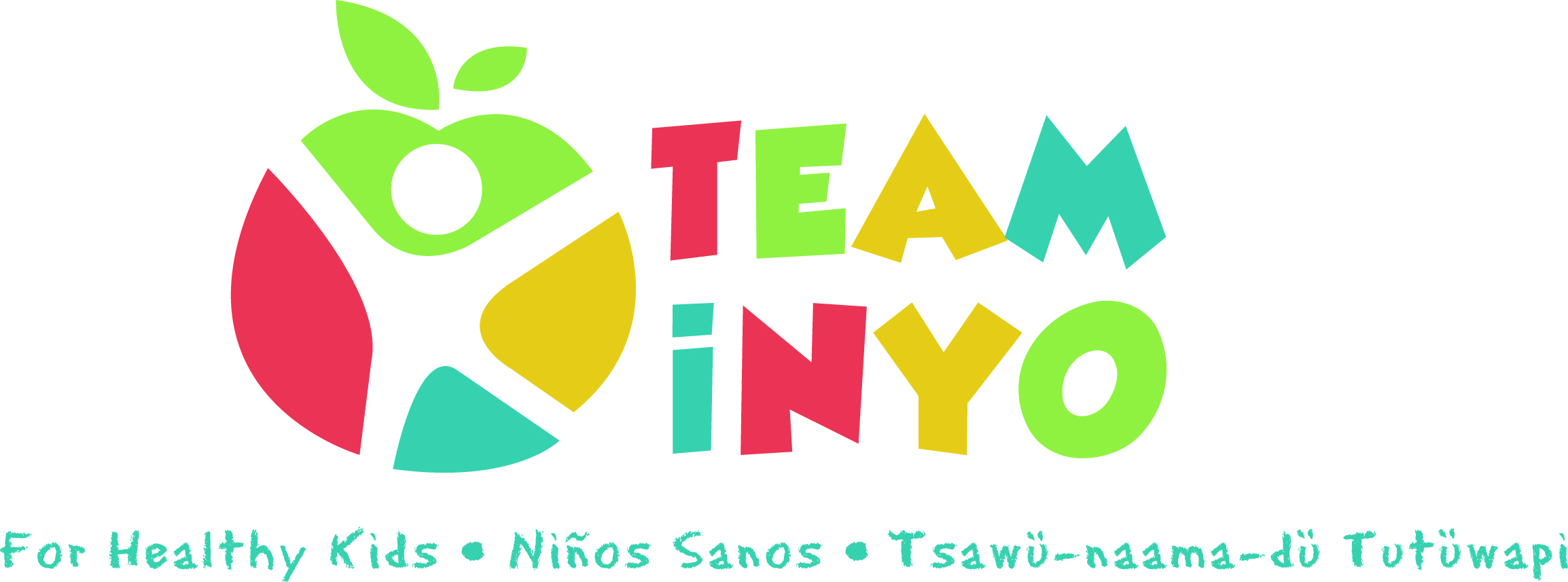 Meeting AgendaSept 19th, 20193:00-4:30pmToiyabe Indian Health Project, TIHP Main Conference RoomIntroductions									 3:00 pm	Eryn Clark – Guest Speaker (10 min)Kids Day at the Fair Debrief							 3:15 pmGoals and Projects for 2019:							 3:20 pm- Serena Johnson – Family Support with Team Inyo- Walk to School in October – South County?			- Park Rx Program	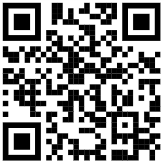 	- https://www.parkrx.org/parkrx-toolkit						- Team Inyo after school events- Floor decals in schools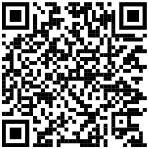 	- https://www.facebook.com/CharlesCityCSD/videos/290458664920051/	- Resource Flyer/Tree		Team Inyo Blog Sign Ups!							- September: Ryan Howard and Susanne Rizo- October: Heidi HartAction StepPerson ResponsibleDue Date/Check -in